国际专利分类专门联盟（IPC联盟）IPC修订工作组第四十一届会议2019年5月13日至17日，日内瓦经修订的议程草案秘书处编拟会议开幕选举主席和副主席通过议程
见本文件。IPC专家委员会第五十一届会议的报告
见文件IPC/CE/51/2。五局合作第一工作组——分类工作组第19次会议的报告
由美国专商局代表五局进行口头报告。涉及机械领域的IPC修订项目
参见项目：C 488、F 089、F 101、F 103、F 104、F 106、F 107、F 112、F 113、F 115、F 123、F 124、F 130和F 131。涉及电学领域的IPC修订项目
参见项目：C 493、C 496、C 497、F 050、F 068、F 070、F 071、F 072、F 074、F 075、F 076、F 081、F 094、F 097、F 098、F 100、F 110、F 114、F 116、F 119、F 121、F 126、F 128和F 129。涉及化学领域的IPC修订项目
参见项目：C 490、C 492、C 494、C 495、F 078、F 082、F 095、F 108、F 109、F 111、F 117和F 125。涉及电学领域的IPC分类定义项目
参见项目：D 310和D 311。涉及化学领域的IPC分类定义项目
参见项目：D 312。涉及机械领域的IPC维护项目
参见项目：M 625。涉及电学领域的IPC维护项目
参见项目：M 622和M 789。涉及化学领域的IPC维护项目
参见项目：M 623、M 769和M 790。M 200至M 500项目中删除非限制性参见（NLR）的状况参见项目：M 212和WG 191。IPC信息技术支持的最新信息
由国际局介绍。工作组下届会议通过报告会议闭幕开幕会议将于2019年5月13日（星期一）上午10时在产权组织总部举行，地址：34，chemin des Colombettes，Geneva。[文件完]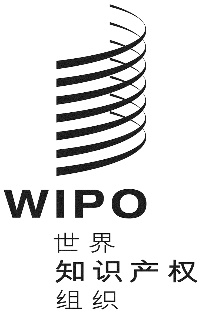 CIPC/WG/41/1 PROV.2IPC/WG/41/1 PROV.2IPC/WG/41/1 PROV.2原 文：英文原 文：英文原 文：英文日 期：2019年5月6日  日 期：2019年5月6日  日 期：2019年5月6日  